PIKO SmartControllight Краткая инструкция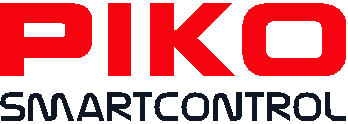 light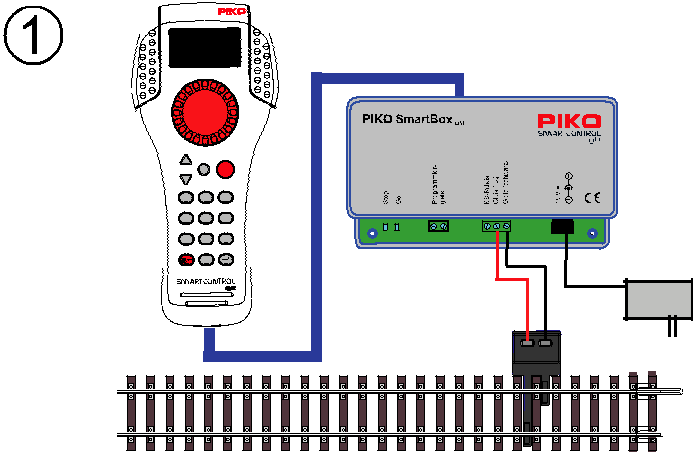 _15V-powersupplyСоедините компоненты PIKO SmartControllight согласно схеме подключения на рисунке и подайте рабочий ток, подключив блок питания к розетке. На приемном устройстве PIKO SmartBox загорится зеленый светодиодный сигнал и будет активирован режим «локомотив» (loco mode).Если Вы приобрели систему PIKO SmartControllight в составе стартового набора PIKO SmartControllight, следующим шагом Вы можете начать эксплуатацию модельной железной дороги, поскольку стартовый набор PIKO SmartControllerlight поступает с завода со всеми необходимыми предустановками.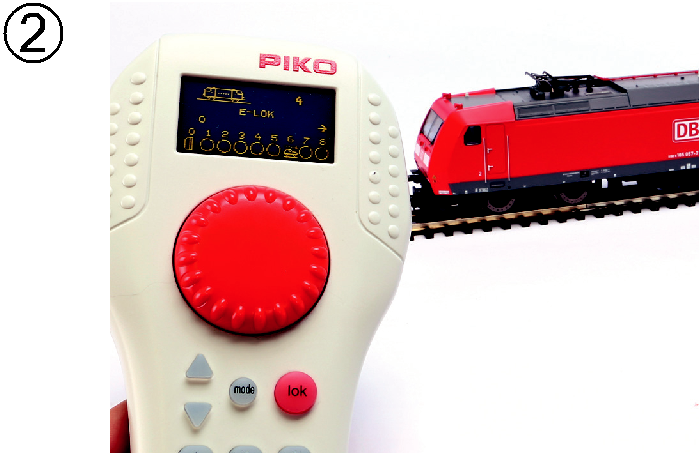 Находясь в режиме loco mode, Вы можете начать выбор локомотива, нажимая кнопки [lok] или [↩]. Вращая красный диск, расположенный в центре пульта дистанционного управления, Вы можете выбрать нужный локомотив из базы данных. Найдя желаемую модель, Вы можете подтвердить выбор нажатием кнопки [lok] или [↩].Адреса, на которые запрограммированы локомотивы в стартовых наборах PIKO SmartControllerlight: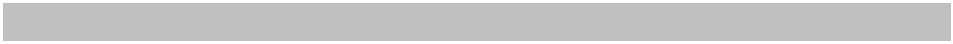 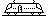 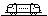 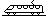 Если Вы приобрели базовую систему управления PIKO SmartControllight или если хотите эксплуатировать цифровой локомотив, который не входит в состав стартового набора модельной железной дороги PIKO SmartControllight, сперва Вам необходимо ввести локомотив в базу данных пульта управления PIKO SmartControllerlight (данное действие описано в Подробной инструкции по эксплуатации продукции PIKO SmartControllight).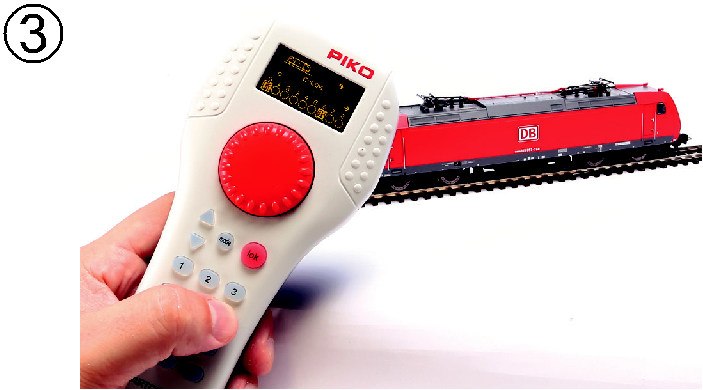 С помощью пульта Вы можете управлять светом, а также другими 8 функциями, используя кнопки с цифровыми обозначениями. С помощью кнопок вверх / вниз ([▲] / [▼]) Вы можете выбирать дальнейшие функции, которыми также можно управлять и используя кнопки с цифровыми обозначениями.Более детальное описание процесса эксплуатации продукции PIKO SmartControllight можно найти в нашей Подробной инструкции #55016-90-7000.PIKO Spielwaren GmbH · Lutherstr. 30 · 96515 Sonneberg, GERMANY · www.piko.de · hotline@piko.deLN-TLN-Bmodelok123SmartBoxlightSmartBoxlightProg.KS-HauptSmartBoxlightSmartBoxlightGleisRelais GleisRelais Gleis456GleisRelais GleisRelais Gleis456rot+789schw.rotschw.789rotgrünrotgrün0ЛокомотивАдресСимволФункция F0Функция F6Электровоз4вкл/выкл сигнальных фонарейрежим движенияТепловоз5вкл/выкл сигнальных фонарейрежим движенияICE6вкл/выкл сигнальных фонарейрежим движения